CALEIDOSCÓPIO DE TEORIASMapa conceitual elaborado para responder à pergunta focal: Qual é a estrutura básica dos mapas conceituais?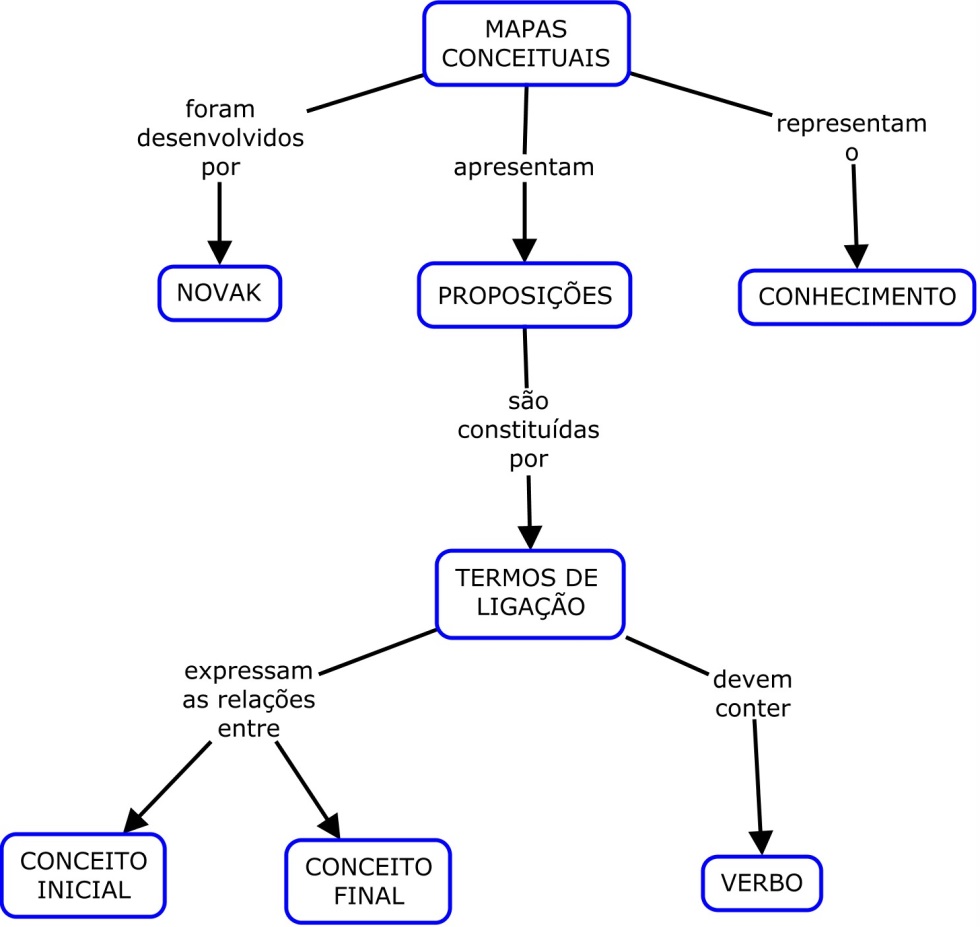 Nome da Teoria/ AbordagemTeoria da aprendizagem significativa/ Mapas ConceituaisPrincipais teóricosDavid AusubelJoseph NovakPrincipais Referências Bibliográficas (quatro no máximo)AQUINO, G. F.; MACHADO, J. T. e AMARAL, L. H. Ausubel: Aprendizagem Significativa e Avaliação. Revista Atlante. Saão Paulo. Disponível em: < http://www.eumed.net/rev/atlante/2015/10/ausubel.html>. Acesso em: 06 abr. 2016.BUZAN, T. Saber Pensar - Editorial Presença, Lisboa, 1974, 1982, 1982, 1989, 1995.MOREIRA, M. A. Teorias de Aprendizagem. São Paulo: EPU, 2006.NOVAK, J. D. CAÑAS, A. A teoria subjacente aos mapas conceituais e como elaborá-los e usá-los. Práxis Educativa, Ponta Grossa, v.5, n.1, p. 9-29 , jan.-jun. 2010. Disponível em <http://www.periodicos.uepg.br>. Acesso em: 31 mar. 2016.IDEIAS CENTRAIS IDEIAS CENTRAIS 1.  Ensinar é promover a aprendizagem significativa. Para que esse processo ocorra Ausubel aponta como fator essencial: considerar “a estrutura cognitiva do aprendiz no momento da aprendizagem” (MOREIRA, 2006), ou seja, o professor deve considerar a forma como o conhecimento está organizado na estrutura cognitiva do aprendiz. Nesse momento podemos utilizar os mapas conceituais como forma de revelar parte da estrutura cognitiva do aluno.1.  Ensinar é promover a aprendizagem significativa. Para que esse processo ocorra Ausubel aponta como fator essencial: considerar “a estrutura cognitiva do aprendiz no momento da aprendizagem” (MOREIRA, 2006), ou seja, o professor deve considerar a forma como o conhecimento está organizado na estrutura cognitiva do aprendiz. Nesse momento podemos utilizar os mapas conceituais como forma de revelar parte da estrutura cognitiva do aluno.2.  E aprender ocorre por dois processos, de acordo com as ideias de David Ausubel a aprendizagem ocorre de duas maneiras: sem a atribuição de sentido (Aprendizagem Mecânica) e com atribuição de sentido (Aprendizagem Significativa). Quando a aprendizagem significativa ocorre o aprendiz é capaz de aplicar os conhecimentos adquiridos em um contexto diferente daquele em que ocorreu a aprendizagem. Para Ausubel a aprendizagem significativa deve ocorrer preferencialmente em relação à aprendizagem mecânica, no entanto, a aprendizagem significativa ocorre somente se o aluno possuir conceitos subsunçores. (MOREIRA, 2006), ou seja, conceitos relevantes preexistentes na estrutura cognitiva do aprendiz e que tenham relação com os novos conceitos a serem aprendidos.2.  E aprender ocorre por dois processos, de acordo com as ideias de David Ausubel a aprendizagem ocorre de duas maneiras: sem a atribuição de sentido (Aprendizagem Mecânica) e com atribuição de sentido (Aprendizagem Significativa). Quando a aprendizagem significativa ocorre o aprendiz é capaz de aplicar os conhecimentos adquiridos em um contexto diferente daquele em que ocorreu a aprendizagem. Para Ausubel a aprendizagem significativa deve ocorrer preferencialmente em relação à aprendizagem mecânica, no entanto, a aprendizagem significativa ocorre somente se o aluno possuir conceitos subsunçores. (MOREIRA, 2006), ou seja, conceitos relevantes preexistentes na estrutura cognitiva do aprendiz e que tenham relação com os novos conceitos a serem aprendidos.3.  A relação ensino-aprendizagem: a ocorrência de aprendizagem significativa pressupõe 3 condições:1 – O material/conteúdo que será aprendido deve ser relacionável a estrutura cognitiva do aprendiz (MOREIRA, 2006). Nesse caso os mapas conceituais são um importante recurso pedagógico (NOVAK e CAÑAS, 2010), favorecendo a aprendizagem conceitual;2 – O aprendiz deve possuir conhecimento prévio relevante (NOVAK e CAÑAS, 2010) sobre o tema que será aprendido ou mapeado e 3 – O aluno ou aprendiz deve possuir motivação para aprender significativamente. Segundo Novak e Cañas (2010), o professor possui pouco controle sobre esse aspecto. 3.  A relação ensino-aprendizagem: a ocorrência de aprendizagem significativa pressupõe 3 condições:1 – O material/conteúdo que será aprendido deve ser relacionável a estrutura cognitiva do aprendiz (MOREIRA, 2006). Nesse caso os mapas conceituais são um importante recurso pedagógico (NOVAK e CAÑAS, 2010), favorecendo a aprendizagem conceitual;2 – O aprendiz deve possuir conhecimento prévio relevante (NOVAK e CAÑAS, 2010) sobre o tema que será aprendido ou mapeado e 3 – O aluno ou aprendiz deve possuir motivação para aprender significativamente. Segundo Novak e Cañas (2010), o professor possui pouco controle sobre esse aspecto. 4.  O ambiente educacional ideal é a sala de aula presencial, tendo em vista que Ausubel voltou sua atenção para esse ambiente, considerando o cotidiano das escolas (MOREIRA, 2006). No entanto, podemos observar a aplicação de mapas conceituais em diversos contextos .4.  O ambiente educacional ideal é a sala de aula presencial, tendo em vista que Ausubel voltou sua atenção para esse ambiente, considerando o cotidiano das escolas (MOREIRA, 2006). No entanto, podemos observar a aplicação de mapas conceituais em diversos contextos .5.  A avaliação da aprendizagem é possível com a utilização dos mapas conceituais que tem como fundamentação teórica a Teoria da Aprendizagem Significativa, no entanto, para que sejam utilizados como ferramenta de avaliação, os alunos devem estar familiarizados com a técnica de elaboração de mapas conceituais (NOVAK e CAÑAS, 2010). Segundo Aquino; Machado e Amaral (2015), Joseph Novak foi o responsável por introduzir aspectos de avaliação à Teoria da Aprendizagem Significativa. Avaliar significa buscar evidências de que a Aprendizagem Significativa ocorreu, considerando sempre o erro como um fator importante nesse processo (AQUINO et al, 2015).5.  A avaliação da aprendizagem é possível com a utilização dos mapas conceituais que tem como fundamentação teórica a Teoria da Aprendizagem Significativa, no entanto, para que sejam utilizados como ferramenta de avaliação, os alunos devem estar familiarizados com a técnica de elaboração de mapas conceituais (NOVAK e CAÑAS, 2010). Segundo Aquino; Machado e Amaral (2015), Joseph Novak foi o responsável por introduzir aspectos de avaliação à Teoria da Aprendizagem Significativa. Avaliar significa buscar evidências de que a Aprendizagem Significativa ocorreu, considerando sempre o erro como um fator importante nesse processo (AQUINO et al, 2015).6. Os papeis de alunos e professoresO aluno deve estar motivado para aprender significativamente.O professor tem o papel de: 1-Organizar o conteúdo que será ensinado, selecionando os conceitos e estabelecendo uma organização hierárquica; 2-Identificar os conceitos que o aluno deve apresentar em sua estrutura cognitiva, para que possa aprender o que será ensinado; 3-Diagnosticar o conhecimento prévio do aluno e 4-Utilizar recursos para que facilitem ao aluno a aprendizagem do tema em estudo (MOREIRA, 2006), nesse caso o mapa conceitual é um recurso que pode favorecer a aprendizagem significativa.6. Os papeis de alunos e professoresO aluno deve estar motivado para aprender significativamente.O professor tem o papel de: 1-Organizar o conteúdo que será ensinado, selecionando os conceitos e estabelecendo uma organização hierárquica; 2-Identificar os conceitos que o aluno deve apresentar em sua estrutura cognitiva, para que possa aprender o que será ensinado; 3-Diagnosticar o conhecimento prévio do aluno e 4-Utilizar recursos para que facilitem ao aluno a aprendizagem do tema em estudo (MOREIRA, 2006), nesse caso o mapa conceitual é um recurso que pode favorecer a aprendizagem significativa.7. Para que conteúdos essa teoria/abordagem é mais indicada?Para o conhecimento conceitual, no entanto, segundo Novak e Cañas (2010) os mapas conceituais ajudam: os alunos a aprenderem, os pesquisadores a construírem novos conhecimentos, os administradores e gestores a gerenciarem os recursos, os escritores a aperfeiçoarem a escrita e os professores a avaliarem a aprendizagem. 7. Para que conteúdos essa teoria/abordagem é mais indicada?Para o conhecimento conceitual, no entanto, segundo Novak e Cañas (2010) os mapas conceituais ajudam: os alunos a aprenderem, os pesquisadores a construírem novos conhecimentos, os administradores e gestores a gerenciarem os recursos, os escritores a aperfeiçoarem a escrita e os professores a avaliarem a aprendizagem. 8. Para crianças, jovens ou adultos? Existem relatos da utilização de mapas conceituais em todos os níveis da educação formal (Educação Infantil, Ensino Fundamental, Ensino Médio e Ensino Superior).8. Para crianças, jovens ou adultos? Existem relatos da utilização de mapas conceituais em todos os níveis da educação formal (Educação Infantil, Ensino Fundamental, Ensino Médio e Ensino Superior).9. Quais as bases teóricas que mais se aproximam desta teoria/abordagem? A Teoria da Aprendizagem Significativa tem como base o cognitivismo, porém, segundo Moreira (2006) Ausubel “reconhece a importância da experiência afetiva”.9. Quais as bases teóricas que mais se aproximam desta teoria/abordagem? A Teoria da Aprendizagem Significativa tem como base o cognitivismo, porém, segundo Moreira (2006) Ausubel “reconhece a importância da experiência afetiva”.10. Quais os objetivos da aprendizagem?O principal objetivo é a aprendizagem significativa, que ocorre em um continuum com a aprendizagem mecânica, tendo em vista que a aprendizagem significativa está diretamente relacionada ao conhecimento e a motivação do aluno em conferir sentido ao que está aprendendo (NOVAK e CAÑAS, 2010).Além disso, como um complemento a aprendizagem significativa de acordo com Moreira (2012), o uso de mapas conceituais viabilizou modificações na forma de avaliar, ensinar e aprender. Esses mapas podem ser utilizados como forma de visualização da organização de conceitos que os aprendizes atribuem a um dado conhecimento. Mapas conceituais x mapas mentais: Os mapas mentais são utilizados como forma de planificar e anotar informações de forma não linear, sendo formada uma rede de conhecimentos. Neste caso a ideia principal é colocada ao centro e ideias associadas são colocadas como palavras chaves (MARQUES, 2008). Nos mapas mentais não temos o estabelecimento de proposições, que revelam relações entre os conceitos e a organização do conhecimento de forma hierárquica, fatores essenciais nos mapas conceituais. 10. Quais os objetivos da aprendizagem?O principal objetivo é a aprendizagem significativa, que ocorre em um continuum com a aprendizagem mecânica, tendo em vista que a aprendizagem significativa está diretamente relacionada ao conhecimento e a motivação do aluno em conferir sentido ao que está aprendendo (NOVAK e CAÑAS, 2010).Além disso, como um complemento a aprendizagem significativa de acordo com Moreira (2012), o uso de mapas conceituais viabilizou modificações na forma de avaliar, ensinar e aprender. Esses mapas podem ser utilizados como forma de visualização da organização de conceitos que os aprendizes atribuem a um dado conhecimento. Mapas conceituais x mapas mentais: Os mapas mentais são utilizados como forma de planificar e anotar informações de forma não linear, sendo formada uma rede de conhecimentos. Neste caso a ideia principal é colocada ao centro e ideias associadas são colocadas como palavras chaves (MARQUES, 2008). Nos mapas mentais não temos o estabelecimento de proposições, que revelam relações entre os conceitos e a organização do conhecimento de forma hierárquica, fatores essenciais nos mapas conceituais. 